Harold’s Rules of Circle GeometryCheat Sheet21 May 2023TerminologyArcs and Angles in a CircleChords and Secants in a CircleArea and PerimeterSources:Kevin’s Online Maths, Rules of Circle Geometryhttp://kelvinsonlinemaths.blogspot.com/2011/03/rules-of-circle-geometry.htmlGeometry R, Unit 13 – Circles, Mr. Rosss @ Grady Highhttps://mrrossatgradyhigh.files.wordpress.com/2022/08/unit-13-notes-circles_2018.pdf Pinterest, Tangent & Secant Lines, Sandy Lakeyhttps://www.pinterest.com.mx/pin/817403401103649163/ Online Math Learning.com, Angles and Intercepted Arcshttps://www.onlinemathlearning.com/arc-angles.html ck-12, 9.7 Segments of Secants and Tangentshttps://www.ck12.org/book/ck-12-foundation-and-leadership-public-schools-college-access-reader%3a-geometry/section/9.7/ ck-12, Angles Outside a Circlehttps://www.ck12.org/c/geometry/angles-outside-a-circle/lesson/Angles-Outside-a-Circle-BSC-GEOM/ CategoryExamplesArcs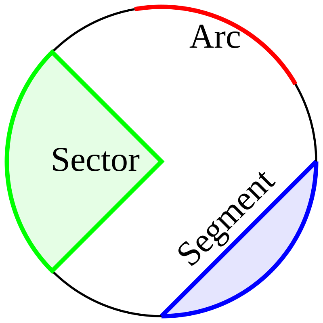 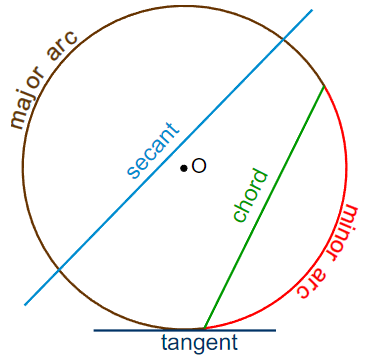 Angles & Sectors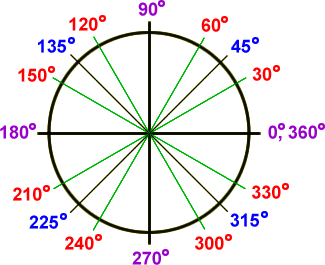 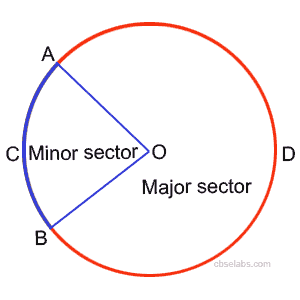 Lines & Chords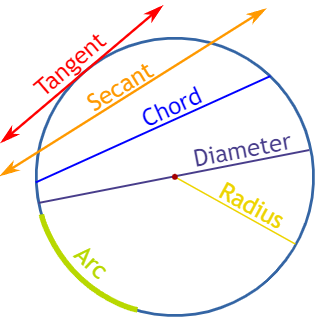 Tangents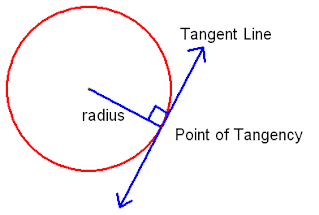 ConfigurationRule / FormulaDiagramCentral Angle(Angle at Center)Equal to arc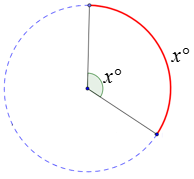 Inscribed Angle(Angle in Same Segment)Half the arc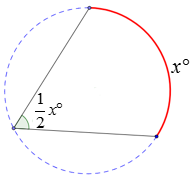 Inscribed Quadrilateral(Opposite Angles of Cyclic Quadrilateral)The opposite angles of cyclic quadrilaterals are supplementary (180°).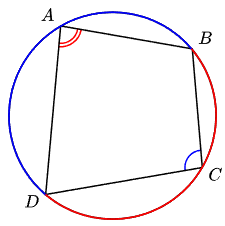 Radius Ʇ TangentThe angle between the radius and a tangent is 90°.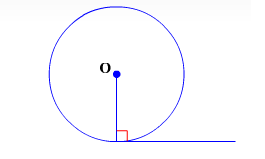 Two Chords(Internal Angle)Half the sum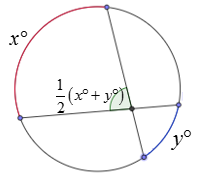 Two Secants(External Angle)Half the difference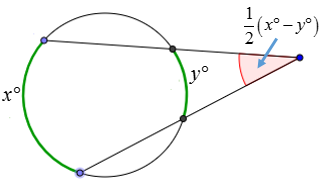 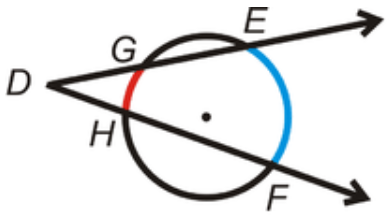 Secant & Tangent(External Angle)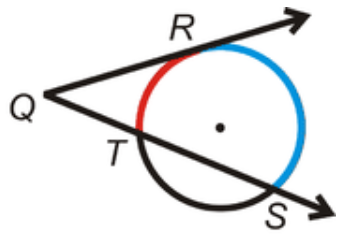 Two Tangents(External Angle)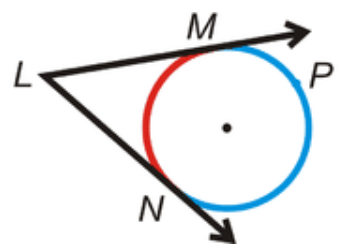 Angle at CenterThe angle at the center is twice the angle standing on the same chord/arc.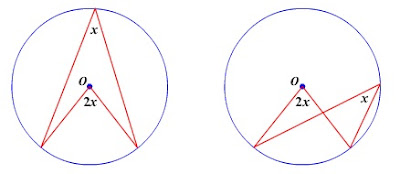 Angles Inscribed in a Semi-CircleRight Angles(90°)Angles on a semi-circle are 90°.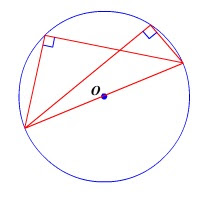 Angles Inscribed in a CircleAngles from two points on a circle are equal.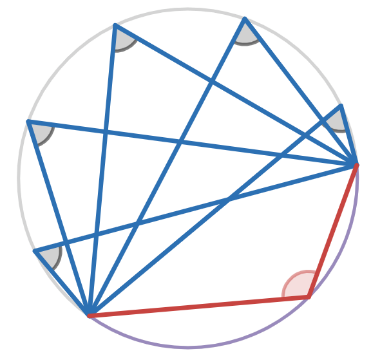 Same Segment Theorem(Two Inscribed Angles)Angles on the same arc are equal.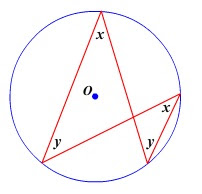 Alternate Segment TheoremThe angle between a chord and a tangent is equal to the angle in the alternate segment.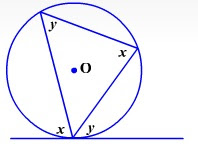 Tangent and Intersected Chord TheoremIf a tangent and a chord intersect at a point on a circle, then the measure of each angle formed is one-half the measure of its intercepted arc.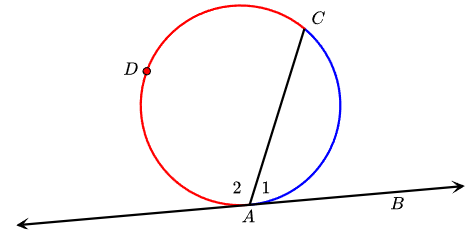 Supplimentary Angles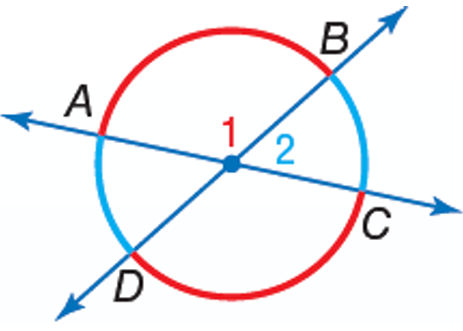 Interior AnglesSum of interior angles of a circle is always 360°.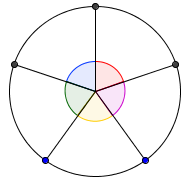 ConfigurationRule / FormulaDiagramPerpendicular Bisector of Chord Passes Through CenterThe line from the center of a circle to the center of a chord is perpendicular to the chord. A perpendicular line from the chord to the center bisects the chord.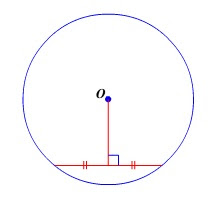 Equal Chords Equidistant from CenterEqual chords are equal distance from the center. Chords that are equal distance from the center are equal.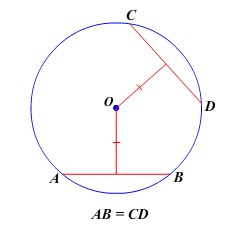 Equal Arcs, Equal ChordsEqual arc/chord subtend equal angles at the center. Equal angles stand on an equal arc/chord.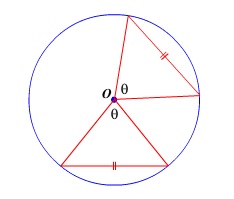 Tangents from External PointTangent segments drawn from an external point are equal.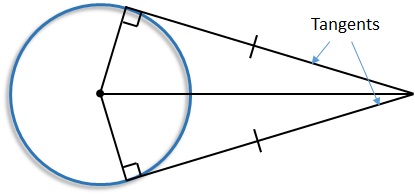 Intersecting Chords Theorem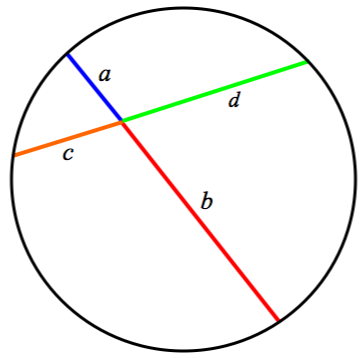 Intersecting Secants Theorem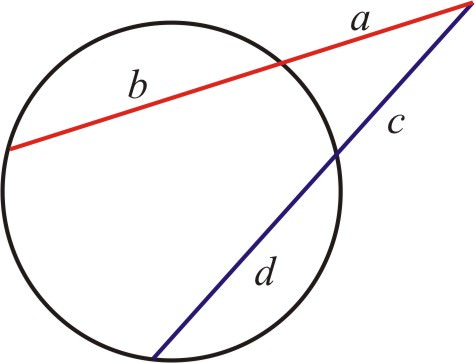 Intersecting Secant-Tangent Theorem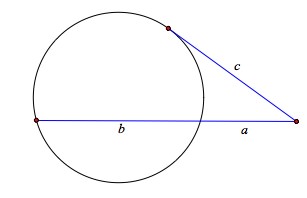 ConfigurationRule / FormulaDiagramRadiusThe distance from the center or origin to a point on the circle.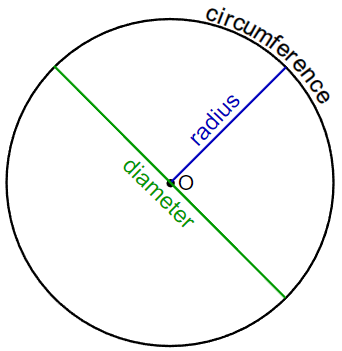 DiameterCircumferenceArea of Circle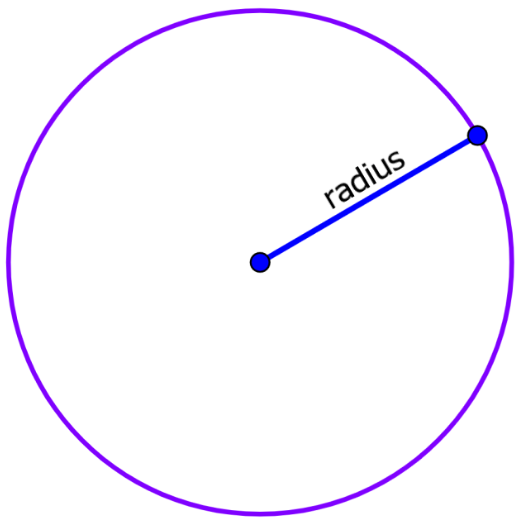 Area of a Sector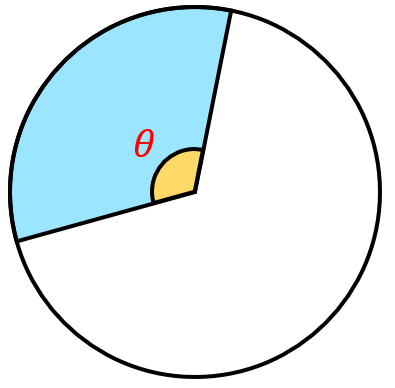 Surface Area of Sphere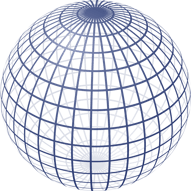 Volume of Sphere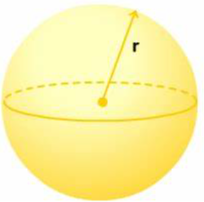 